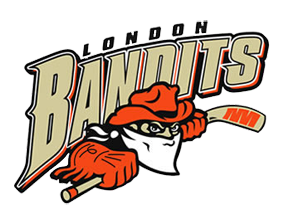 Dear London Bandits Members, The London Bandits Hockey Association has invested in new Jerseys for the Association this year. All name bars, or badges must be done by Pete's Sports. Please note, coaches will be responsible for the teams Jersey's in assigning someone to collect and wash the jerseys throughout the season. Players will not take the jerseys home or throw in their own bags, they need to be collected after every game and kept together in the garment bag provided.  The head coach after the last game will collect and return the jerseys to the London Bandits. If your jersey is not returned or returned damaged you will be responsible for the cost of the jersey in the amount of $200 per jersey.Never tear bars or badges off the jerseys as this will cause damage to the jerseys. Any damage caused by not hand-sewing items onto the jerseys could result in you purchasing a new jersey. No alterations are to be done to any jersey, see Source if sizing is too large. No shortening the body or arm length. Alternate jersey sizes may be available.  Jersey should be stored in a separate bag to avoid damage by Velcro and skate cuts. Jerseys must be washed and aired out regularly throughout the hockey season. Jerseys should be machine washed inside out. DO NOT put jerseys in the dryer, they should be hung to dry. Players Name: ____________________________________________Jersey No:         ____________________________________________Parents Name: ____________________________________________Team:                ____________________________________________I have read the equipment instructions and understand that if my players jersey is not returned, or damaged, I will be responsible to pay $200.00 per jersey to the London Bandits Association to replace the jersey. Parent/Legal Guardian Signature: _____________________________